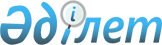 О внесении изменений в решение областного маслихата от 11 декабря 2007 года N 3/24 "Об областном бюджете на 2008 год"Решение Мангистауского областного маслихата N 7/89 от 27 августа 2008 года. Зарегистрировано Департаментом юстиции Мангистауской области N 2026 от 27 августа 2008 года



      В соответствии с Бюджетным кодексом Республики Казахстан, Законом Республики Казахстан 
 "О местном государственном управлении в Республике Казахстан" 
 от 23 января 2001 года областной маслихат 

РЕШИЛ

:




      1. Внести в решение областного маслихата от 11 декабря 2007 года N 
 3/24 
 "Об областном бюджете на 2008 год" (зарегистрировано в Реестре государственной регистрации нормативных правовых актов за N 1993, опубликовано в газете "Огни Мангистау" от 22 декабря 2007 года N 216; решение областного маслихата от 12 февраля 2008 года 
 N 4/45 
 "О внесении изменений и дополнений в решение областного маслихата от 11 декабря 2007 года N 3/24 "Об областном бюджете на 2008 год", зарегистрировано в Реестре государственной регистрации нормативных правовых актов за N 2000, опубликовано в газете "Огни Мангистау" от 04 марта 2008 года N 37; решение областного маслихата от 16 мая 2008 года 
 N 5/68 
 "О внесении изменений и дополнений в решение областного маслихата от 11 декабря 2007 года N 3/24 "Об областном бюджете на 2008 год", зарегистрировано в Реестре государственной регистрации нормативных правовых актов за N 2012, опубликовано в газете "Огни Мангистау" от 17 мая 2008 года N 78-79; решение областного маслихата от 16 мая 2008 года 
 N 6/85 
 "О внесении изменений в решение областного маслихата от 11 декабря 2007 года N 3/24 "Об областном бюджете на 2008 год", зарегистрировано в Реестре государственной регистрации нормативных правовых актов за N 2018, опубликовано в газете "Огни Мангистау" от 15 июля 2008 года N 112;) следующие изменения:



      1. Утвердить областной бюджет на 2008 год согласно приложению 1 в следующих объемах:



      1) доходы - 41 795 843 тысячи тенге, в том числе по:



      налоговым поступлениям - 23 651 358 тысяч тенге;



      неналоговым поступлениям - 1 003 915 тысяч тенге;



      доходам от продажи основного капитала - 3 320 тысяч тенге;



      поступлениям трансфертов - 17 137 250 тысяч тенге;



      2) затраты - 40 278 369 тысяч тенге;



      3) операционное сальдо - 1 517 474 тысячи тенге;



      4) чистое бюджетное кредитование - 1 017 126 тысяч тенге, в том числе:



      бюджетные кредиты - 1 250 078 тысяч тенге;



погашение бюджетных кредитов - 232 952 тысячи тенге;



      5) сальдо по операциям с финансовыми активами - 1 213 470 тысяч тенге, в том числе:



      приобретение финансовых активов - 1 274 660 тысяч тенге;



      поступления от продажи финансовых активов государства - 61 190 тысяч тенге;



      6) дефицит (профицит) бюджета - 713 122 тысячи тенге;



      7) финансирование дефицита (использование профицита) бюджета - 713 122 тысячи тенге.



      в пункте 2:



      в подпункте 1):



      в строке "Бейнеускому району" цифры "96,5 процента" заменить цифрами "97,6 процента";



      в строке "Мангистаускому району" цифры "22,7 процента" заменить цифрами "0 процентов";



      в строке "городу Актау" - цифры "18,5 процента" заменить цифрами "20,6 процента";



      в строке "городу Жанаозен" - цифры "69,7 процента" заменить цифрами "74,6 процента";



      в подпунктах 2) и 3):



      в строке "Мангистаускому району" цифры "100 процентов" заменить цифрами "0 процентов";



      в подпункте 3-1):



      в строке "Мангистаускому району" цифры «"22,7 процента" заменить цифрами "0 процентов";



      в строке "городу Жанаозен" - цифры "69,7 процента" заменить цифрами "74,6 процента";



      в пункте 5-7:



      цифры "1 121 029" заменить цифрами "1 280 029";



      цифры "281 140" заменить цифрами "390 140";



      дополнить абзацем восьмым следующего содержания:



      "на развитие транспортной инфраструктуры - 50 000 тысяч тенге";



      в пункте 5-8:



      цифры "371 218" заменить цифрами "356 953";



      цифры "5 000" заменить цифрами "4 000";



      цифры "113 300" заменить цифрами "100 035";



      в пункте 8:



      цифры "267 352" заменить цифрами "467 352";



      в приложении 2 к указанному решению:



      в функциональной группе 12 "Транспорт и коммуникации":



      по администратору бюджетных программ 268 "Управление пассажирского транспорта и автомобильных дорог области":



      ввести новую строку следующего содержания: "007 Целевые трансферты на развитие бюджетам районов (городов областного значения) на развитие транспортной инфраструктуры";



      приложения 1, 10, 11 к указанному решению изложить в новой редакции согласно приложениям 1, 10, 11 настоящего решения.




      2. Настоящее решение вводится в действие с 1 января 2008 года и подлежит официальному опубликованию.


      Председатель сессии       Секретарь областного маслихата




      А. Абжаппаров            Б. Чельпеков


      "СОГЛАСОВАНО"



      Исполняющий обязанности



      начальника управления экономики и



      бюджетного планирования области



      Ш. Ильмуханбетова



      "___" __________ 2008 г.

                                                       




ПРИЛОЖЕНИЕ 1



                                     к решению областного маслихата



                                     от 27 августа 2008 года N 7/89



                  Областной бюджет на 2008 год



                                                       




ПРИЛОЖЕНИЕ 10



                                     к решению областного маслихата



                                     от 27 августа 2008 года N 7/89



      Распределение сумм целевых трансфертов на развитие из






                        областного бюджета






             бюджетам районов и городов на 2008 год




                                                                                                                               (тыс. тенге)


                                                       




ПРИЛОЖЕНИЕ 11



                                     к решению областного маслихата



                                     от 27 августа 2008 года N 7/89



      Распределение сумм целевых текущих трансфертов из






  областного бюджета бюджетам районов и городов на 2008 год




                                                                                                                                (тыс. тенге)


					© 2012. РГП на ПХВ «Институт законодательства и правовой информации Республики Казахстан» Министерства юстиции Республики Казахстан
				

Кат.



Кл



Пдк



Наименование



Сумма,




тыс.




тенге



1



1



1



2



3



1. ДОХОДЫ


41 795 843

1


HАЛОГОВЫЕ ПОСТУПЛЕHИЯ


23 651 358

01

Подоходный налог 

7 280 243

2

Индивидуальный подоходный налог

7 280 243

03

Социальный налог

9 782 239

1

Социальный налог

9 782 239

05

Внутренние налоги на товары, работы и услуги

6 588 876

3

Поступления за использование природных и других ресурсов

6 588 876

2


HЕHАЛОГОВЫЕ ПОСТУПЛЕHИЯ


1 003 915

01

Доходы от государственной собственности

42 056

1

Поступления части чистого дохода государственных предприятий

3 973

3

Дивиденды на государственные пакеты акций, находящиеся в государственной собственности

22 300

4

Доходы на доли участия в юридических лицах, находящихся в государственной собственности  

3 217

5

Доходы от аренды имущества, находящегося в государственной собственности

12 496

7

Вознаграждения (интересы) по бюджетным кредитам, выданным из государственного бюджета

70

02

Поступления от реализации товаров (работ, услуг) государственными учреждениями, финансируемыми из государственного бюджета

61 459

1

Поступления от реализации товаров (работ, услуг) государственными учреждениями, финансируемыми из государственного бюджета

61 459

03

Поступления денег от проведения государственных закупок, организуемых государственными учреждениями, финансируемыми из государственного бюджета

400

1

Поступления денег от проведения государственных закупок, организуемых государственными учреждениями, финансируемыми из государственного бюджета

400

06

Прочие неналоговые поступления

900 000

1

Прочие неналоговые поступления

900 000

3


ПОСТУПЛЕНИЯ ОТ ПРОДАЖИ ОСНОВНОГО КАПИТАЛА


3 320

01

Продажа государственного имущества, закрепленного за государственными учреждениями

3 320

1

Продажа государственного имущества, закрепленного за государственными учреждениями

3 320

4


ПОСТУПЛЕНИЯ ТРАНСФЕРТОВ


17 137 250

01

Трансферты из нижестоящих органов государственного управления

4 051 668

2

Трансферты из районных (городских) бюджетов

4 051 668

02

Трансферты из вышестоящих органов государственного управления

13 085 582

1

Трансферты из республиканского бюджета

13 085 582


Фгр



Адм



Пр.



Наименование



Сумма,




тыс.




тенге



1



1



1



2



3



2. ЗАТРАТЫ


40 278 369

01


Государственные услуги общего характера


600 097

110

Аппарат маслихата области

26 618

001

Обеспечение деятельности маслихата области

26 618

120

Аппарат акима области

403 244

001

Обеспечение деятельности акима области

250 952

002

Создание информационных систем

100 000

008

Целевые трансферты на развитие бюджетам районов (городов областного значения) на обучение государственных служащих компьютерной грамотности

6 862

116

Развитие человеческого капитала в рамках электронного правительства

45 430

257

Управление финансов области

87 656

001

Обеспечение деятельности управления финансов

49 112

009

Организация приватизации коммунальной собственности

4 754

010

Учет, хранение, оценка и реализация имущества, поступившего в коммунальную собственность

33 790

258

Управление экономики и бюджетного планирования области

82 579

001

Обеспечение деятельности управления экономики и бюджетного планирования

47 579

002

Создание информационных систем

35 000

02


Оборона


56 548

250

Управление по мобилизационной подготовке, гражданской обороне и организации предупреждения и ликвидации аварий и стихийных бедствий области

56 548

001

Обеспечение деятельности управления по мобилизационной подготовке, гражданской обороне и организации предупреждения и ликвидации аварий и стихийных бедствий

16 116

003

Мероприятия в рамках исполнения всеобщей воинской обязанности

4 814

004

Мероприятия гражданской обороны областного масштаба

11 205

006

Предупреждение и ликвидация чрезвычайных ситуаций областного масштаба

24 413

03


Общественный порядок, безопасность, правовая, судебная, уголовно-исполнительная деятельность


2 090 557

252

Департамент внутренних дел области

1 878 384

001

Обеспечение деятельности исполнительного органа внутренних дел, финансируемого из областного бюджета

1 753 950

002

Охрана общественного порядка и обеспечение общественной безопасности на территории области

123 634

003

Поощрение граждан, участвующих в охране общественного порядка

800

271

Управление строительства области

212 173

003

Развитие объектов органов внутренних дел 

212 173

04


Образование


7 540 026

252

Департамент внутренних дел области

34 970

007

Повышение квалификации и переподготовка кадров

34 970

253

Управление здравоохранения области

91 670

003

Повышение квалификации и переподготовка кадров

27 010

024

Подготовка специалистов в организациях технического и профессионального образования

64 660

260

Управление физической культуры и спорта области

301 799

006

Дополнительное образование для детей и юношества по спорту

301 799

261

Управление образования области

2 619 635

001

Обеспечение деятельности управления образования

29 779

003

Общеобразовательное обучение по специальным образовательным программам

187 976

004

Информатизация системы среднего образования

15 392

005

Приобретение и доставка учебников, учебно-методических комплексов  для государственных областных организаций образования

10 914

006

Общеобразовательное обучение одаренных детей в специализированных организациях образования

80 855

007

Проведение школьных олимпиад и внешкольных мероприятий областного масштаба

196 240

010

Повышение квалификации и переподготовка кадров

45 531

011

Обследование психического здоровья детей и подростков и оказание психолого-



медико-педагогической консультативной помощи населению

24 802

012

Реабилитация и социальная адаптация детей и подростков с проблемами в развитии

13 439

014

Целевые трансферты на развитие бюджетам районов (городов областного значения) на развитие человеческого капитала в рамках электронного правительства

1 250

018

Целевые текущие трансферты бюджетам  районов (городов областного значения) на содержание вновь вводимых объектов образования

544 869

024

Подготовка специалистов в организациях технического и профессионального образования

1 032 037

026

Целевые текущие трансферты бюджетам районов (городов областного значения)  на внедрение новых технологий государственной системы в сфере образования

124 182

058

Целевые текущие трансферты бюджетам районов (городов областного значения) на создание лингафонных и мультимедийных кабинетов в государственных учреждениях начального, основного среднего и общего среднего образования

88 661

113

Трансферты из местных бюджетов

199 908

116

Развитие человеческого капитала в рамках электронного правительства

23 800

271

Управление строительства области

4 491 952

004

Целевые трансферты на развитие бюджетам  районов (городов областного значения) на строительство и реконструкцию объектов образования

2 468 674

005

Развитие объектов образования

2 023 278

05


Здравоохранение


10 862 044

253

Управление здравоохранения области

7 679 301

001

Обеспечение деятельности управления здравоохранения

44 802

004

Оказание стационарной медицинской помощи по направлению специалистов первичной медико-санитарной помощи и организаций здравоохранения

2 975 805

005

Производство крови, ее компонентов и препаратов для местных организаций здравоохранения

67 445

006

Охрана материнства и детства

97 611

007

Пропаганда здорового образа жизни

29 885

008

Реализация мероприятий по профилактике и борьбе со СПИДом в Республике Казахстан

15 150

009

Оказание медицинской помощи лицам, страдающим социально значимыми заболеваниями и заболеваниями, представляющими опасность для окружающих

1 480 949

010

Оказание первичной медико-санитарной помощи населению

1 872 019

011

Оказание скорой и неотложной помощи

409 866

012

Оказание медицинской помощи населению в чрезвычайных ситуациях

45 679

013

Проведение патологоанатомического вскрытия

8 000

014

Обеспечение лекарственными средствами и специализированными продуктами детского и лечебного питания отдельных категорий населения на амбулаторном уровне

327 723

016

Обеспечение граждан бесплатным или льготным проездом за пределы населенного пункта на лечение

18 147

017

Приобретение тест-систем для проведения дозорного эпидемиологического надзора

718

018

Обеспечение деятельности  информационно-аналитических центров

12 415

019

Обеспечение больных туберкулезом противотуберкулезными препаратами

68 000

020

Обеспечение больных диабетом противодиабетическими препаратами

50 859

021

Обеспечение онкологических больных химиопрепаратами

136 335

022

Обеспечение больных с почечной недостаточностью лекарственными средствами, диализаторами, расходными материалами и больных после трансплантации почек лекарственными средствами

17 893

269

Управление государственного санитарно-



эпидемиологического надзора области

511 376

001

Обеспечение деятельности управления государственного санитарно-



эпидемиологического надзора

108 705

002

Санитарно-эпидемиологическое благополучие населения

166 039

003

Борьба с эпидемиями

1 339

007

Централизованный закуп вакцин и других медицинских иммунобиологических препаратов для проведения иммунопрофилактики населения

235 293

271

Управление строительства области

2 671 367

007

Развитие объектов здравоохранения

2 671 367

06


Социальная помощь и социальное обеспечение


1 864 229

256

Управление координации занятости и социальных программ области

400 026

001

Обеспечение деятельности управления координации занятости и социальных  программ

82 864

002

Социальное обеспечение престарелых и инвалидов общего типа

167 749

003

Социальная поддержка инвалидов

31 347

011

Оплата услуг по зачислению, выплате и доставке пособий и других социальных выплат

56

020

Целевые текущие трансферты бюджетам районов (городов областного значения) на выплату государственной адресной социальной помощи и ежемесячного государственного пособия на детей до 18 лет в связи с ростом размера прожиточного минимума

65 000

113

Трансферты из местных бюджетов

53 010

261

Управление образования области

181 828

015

Социальное обеспечение сирот, детей, оставшихся без попечения родителей

181 828

271

Управление строительства области

1 282 375

008

Развитие объектов социального обеспечения 

1 282 375

07


Жилищно-коммунальное хозяйство


4 879 581

271

Управление строительства области

3 728 776

010

Целевые трансферты на развитие бюджетам  районов (городов областного значения) на строительство жилья государственного коммунального жилищного фонда

737 000

012

Целевые трансферты на развитие бюджетам  районов (городов областного значения) на развитие и обустройство  инженерно-коммуникационной инфраструктуры

2 062 140

013

Целевые трансферты на развитие бюджетам  районов (городов областного значения) на развитие коммунального хозяйства

239 254

015

Целевые трансферты на развитие бюджетам районов (городов областного значения) на развитие благоустройства городов и населенных пунктов

3 500

028

Газификация населенных пунктов

686 882

279

Управление энергетики и коммунального хозяйства области

1 150 805

001

Обеспечение деятельности управления энергетики и коммунального хозяйства

22 797

004

Газификация населенных пунктов

1 128 008

08


Культура, спорт, туризм и информационное пространство


1 992 416

259

Управление архивов и документации области

52 818

001

Обеспечение деятельности управления архивов и документации

7 543

002

Обеспечение сохранности архивного фонда

45 275

260

Управление физической культуры и спорта области

508 042

001

Обеспечение деятельности управления физической культуры и спорта

17 774

003

Проведение спортивных соревнований на областном уровне

18 000

004

Подготовка и участие членов областных сборных команд по различным видам спорта на республиканских и международных спортивных соревнованиях

472 268

262

Управление культуры области

639 288

001

Обеспечение деятельности управления культуры

20 529

003

Поддержка культурно-досуговой работы

96 827

005

Обеспечение сохранности историко-



культурного наследия и доступа к ним

269 729

007

Поддержка театрального и музыкального искусства

202 750

008

Обеспечение функционирования областных библиотек

49 453

263

Управление внутренней политики области

321 360

001

Обеспечение деятельности управления внутренней политики

126 037

002

Проведение государственной информационной политики через средства массовой информации

160 130

003

Реализация региональных программ в сфере молодежной политики

35 193

264

Управление по развитию языков области

17 367

001

Обеспечение деятельности управления по развитию языков

12 367

002

Развитие государственного языка и других языков народов Казахстана

5 000

265

Управление предпринимательства и промышленности области

33 900

005

Регулирование туристской деятельности

33 900

271

Управление строительства области

419 641

016

Развитие объектов культуры

317 791

017

Развитие объектов физической культуры и спорта

62 000

018

Развитие объектов архивов

9 850

034

Целевые трансферты на развитие бюджетам районов (городов областного значения) на развитие объектов физической культуры  и спорта

30 000

09


Топливно-энергетический комплекс и недропользование


915 364

279

Управление энергетики и коммунального хозяйства области

915 364

007

Развитие теплоэнергетической системы

915 364

10


Сельское, водное, лесное, рыбное хозяйство, особо охраняемые природные территории, охрана окружающей среды и животного мира, земельные отношения


1 886 765

251

Управление земельных отношений области

79 780

001

Обеспечение деятельности управления земельных отношений

18 473

003

Обеспечение осуществления земельных отношений

61 307

254

Управление природных ресурсов и регулирования природопользования области

231 584

001

Обеспечение деятельности управления природных ресурсов и регулирования природопользования

21 797

002

Установление водоохранных зон и полос водных объектов

17 000

005

Охрана, защита, воспроизводство лесов и лесоразведение

22 787

008

Проведение мероприятий по охране окружающей среды

170 000

255

Управление сельского хозяйства области

379 613

001

Обеспечение деятельности управления сельского хозяйства

220 303

009

Субсидирование стоимости услуг  по подаче питьевой воды из особо важных групповых систем водоснабжения, являющихся безальтернативными источниками питьевого водоснабжения

44 594

010

Поддержка развития животноводства

67 750

011

Повышение урожайности и качества продукции растениеводства и удешевление стоимости горюче-смазочных материалов и других товарно-материальных ценностей, необходимых для проведения весенне-полевых и уборочных работ

39 806

014

Субсидирование стоимости услуг  по доставке воды сельскохозяйственным товаропроизводителям

3 160

113

Трансферты из местных бюджетов

4 000

271

Управление строительства области

1 195 788

020

Развитие объектов сельского хозяйства

58 488

022

Развитие объектов охраны окружающей среды

317 001

029

Целевые трансферты на развитие бюджетам  районов (городов областного значения) на развитие системы водоснабжения

820 299

11


Промышленность, архитектурная, градостроительная и строительная деятельность


160 483

267

Управление государственного архитектурно-строительного контроля области

19 824

001

Обеспечение деятельности управления государственного архитектурно-



строительного контроля

19 824

271

Управление строительства области

27 632

001

Обеспечение деятельности управления строительства

27 632

272

Управление архитектуры и градостроительства области

113 027

001

Обеспечение деятельности управление архитектуры и градостроительства

12 992

113

Трансферты из местных бюджетов

100 035

12


Транспорт и коммуникации


1 347 587

268

Управление пассажирского транспорта и автомобильных дорог области

1 347 587

001

Обеспечение деятельности управления пассажирского транспорта и автомобильных дорог

22 587

002

Развитие транспортной инфраструктуры

554 000

003

Обеспечение функционирования автомобильных дорог

664 000

005

Организация пассажирских перевозок по социально значимым межрайонным (междугородним) сообщениям

57 000

007

Целевые трансферты на развитие бюджетам районов (городов областного значения) на развитие транспортной инфраструктуры

50 000

13


Прочие


704 581

257

Управление финансов области

467 352

012

Резерв местного исполнительного органа области 

467 352

258

Управление экономики и бюджетного планирования области

159 700

003

Разработка технико-экономического обоснования местных бюджетных инвестиционных проектов (программ) и проведение его экспертизы

159 700

265

Управление предпринимательства и промышленности области

77 529

001

Обеспечение деятельности управления предпринимательства и промышленности

77 529

15


Трансферты


5 378 091

257

Управление финансов области

5 378 091

006

Бюджетные изъятия

4 249 313

007

Субвенции

1 125 137

011

Возврат целевых трансфертов

3 641


3. ОПЕРАЦИОННОЕ САЛЬДО


1 517 474


4. ЧИСТОЕ БЮДЖЕТНОЕ КРЕДИТОВАНИЕ


1 017 126

Бюджетные кредиты

1 250 078

07


Жилищно-коммунальное хозяйство


250 000

271

Управление строительства области

250 000

009

Кредитование бюджетов районов (городов областного значения) на строительство жилья

250 000

13


Прочие


1 000 078

265

Управление предпринимательства и промышленности области

1 000 078

010

Кредитование АО "Фонд развития малого предпринимательства" на реализацию государственной инвестиционной политики

1 000 078


Кат.



Кл



Пдк



Наименование



Сумма, тыс. тенге



1



1



1



2



3


5


ПОГАШЕНИЕ БЮДЖЕТНЫХ КРЕДИТОВ


232 952

01

Погашение бюджетных кредитов

232 952

1

Погашение бюджетных кредитов, выданных из государственного бюджета

232 952


Фгр



Адм



Пр



Наименование



Сумма, тыс. тенге



1



1



1



2



3



5. САЛЬДО ПО ОПЕРАЦИЯМ С ФИНАНСОВЫМИ АКТИВАМИ


1 213 470

Приобретение финансовых активов

1 274 660

13


Прочие


1 274 660

257

Управление финансов области

1 274 660

005

Формирование или увеличение уставного капитала юридических лиц

1 274 660


Кат.



Кл



Пдк



Наименование



Сумма, тыс. тенге



1



1



1



2



3


6


Поступления от продажи финансовых активов государства


61 190

01

Поступления от продажи финансовых активов государства 

61 190

1

Поступления от продажи финансовых активов внутри страны

61 190


Наименование



Сумма, тыс. тенге



1



1



1



2



3



6. ДЕФИЦИТ (ПРОФИЦИТ) БЮДЖЕТА


713 122


7. ФИНАНСИРОВАНИЕ ДЕФИЦИТА (ИСПОЛЬЗОВАНИЕ ПРОФИЦИТА) БЮДЖЕТА


713 122

Nп/п

Наимено-



вание 

Всегорасходов,



в том



числе:

на раз-



витиеобъектовобразо-



вания

на раз-



витиесистемыкомму-нальногохозяй-



ства

на раз-



витиеблаго-устрой-



ствагородов



и насе-ленныхпунктов

на раз-



витиесистемы



водо-



снаб-



жения

на раз-



витие иобустрой-



ство инженерно-коммуника-ционной



инфра-структуры

на раз-



витиеобъектовфизичес-



койкультуры



и спорта

на раз-витиетран-спорт-



нойинфра-струк-



туры

А

Б

1

2

3

4

5

6

7

8


Всего по области



1 280 029



185 773



239 254



3 500



381362



390 140



30 000



50 000


1.

Бейнеуский



район

20 400

20 400

2.

Каракиян-



ский район

203 762

20 400

168 362

15 000

3.

Мангистау-



ский район

160 004

61 004

69 000

30 000

4.

Тупкара-



ганский



район

50 900

47 400

3 500

5.

Мунайлин-



ский район

706 869

47 679

90 050

144 000

375 140

50 000

6.

город



Актау

138 094

138 094

Nп/п

Наименование 

Всегорасходов,



в том



числе:

на реа-лизацию



1 этапапроекта"Школьныедворы"

на про-ведениемеропри-



ятий поотстрелуволков

на раз-работкугенераль-



ных плановнаселенныхпунктов

на капи-тальный



ремонтобъектовобразо-



вания

на соци-альныевыплатымолодомуспециа-



листу в



целях ихпривле-



чения дляработы вгосудар-ственныхоргани-зацияхобразо-вания,здраво-охране-



ния всельскойместности

для



выплаты



соци-



альной



помощи



обучаю-



щимся



в госу-



дар-



ствен-



ных



высших



учебных



заве-



дениях



Респу-



блики



Казах-



стан

А

Б

1

2

3

4

5

6

7


Всего по




области



356 953



181 906



4 000



100 035



18 002



24 000



29 010


1.

Бейнеуский



район

62 060

1 000

46 000

7 000

8060

2.

Каракиянский



район

11 520

1 000

5 000

5520

3.

Мангистау-



ский район

85 237

1 000

54 035

18 002

6 000

6200

4.

Тупкараган-



ский район

6 160

1 000

3 000

2160

5.

Мунайлинский



район

8 530

2 000

6530

6.

город Актау

181 906

181 906

7.

город



Жанаозен

1 540

1 000

540
